常州市二〇二二年初中学业水平考试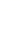 英 语 试 题注意事项：1.本试卷共8页，全卷满分为90分。考试时间为100分钟。考生须将答案书写在答題卡上，写在试卷上的一律无效。2.答题前, 考生务必将自己的姓名、考试证号填写在试卷上，并填写答题卡上的考生信息。考试结束后，请将本试卷和答题卡一并交回。一、单项选择(共10小题;每小题1分，满分10分)从题中所给的A、B、C、D四个选项中，选出最佳选项。1.—How______ this question is! I've spent two hours on it.—Let me help you!A. practical    B. general    C. difficult    D. natural 2.-___ does your school organize an English Reading Festival?-Once a term.A. How often    B. How old   C. How long    D. How soon 3. Learning is a life-long journey, for it brings us______ new every day.A. everything    B. nothing    C. anything    D. something4. To achieve our dream, we______rest on what we have done.A. may not    B. should not    C. need not    D. could not5.-Why didn't you open the door for me, Jim?-I______clothes in the bathroom.I didn't hear the knock.A. am washing   B. have washed    C. was washing   D. washed 6.The summer vacation is coming. Don't swim in the lake, ______when you are alone.A. probably   B. possibly   C. especially    D. exactly7. Although the match is moving in an unexpected_____，our team will win finally，I  believe.A. instruction    B. introduction    C. position     D. direction8.If you want to keep healthy, going to bed early and getting up early is highly_____.A. recommended    B. challenged    C. translated    D. influenced9.-Mum, do you know______? An engineer.-That's interesting. I guess you often fix things for others in your school.A. what do my classmates call me    B. what my classmates call me C. why do my classmates call me     D. why my classmates call me10. —It's necessary for us to spend more time with our grandparents.—______.They won't see us often after we go to college.A.I hope not     B.I think so    C.I'm sorry    D. I'm not sure二、完形填空(共12小题;每小题1分，满分12分)阅读下面短文，从短文后各题所给的A、BC，D四个选项中，选出最佳选项。The three men were moving down a fast and rocky river.Thornton was in the boat ,while Hans and Pete had to move along the river bank, holding the boat with a rope. Buck ,the dog, followed them, keeping a(n)  11___eye on Thornton.They came to a more 12 part of the river, and the boat started to go too quickly .Hans pulled on the rope to stop it,but pulled it too hard.The boat 13 ,and Thornton was thrown into the water.Buck jumped in at once and swam three hundred meters until he 14  Thornton .Then Buck returned, with Thornton holding his tail. Buck swam towards the river bank .But they moved  15 .Thornton knew they would not get to the bank quickly enough, so he let go of Buck,held on to a rock in the middle of the water,and 16 ,“Go,Buck,go!”Buck swam as hard as he could to the bank,and Pete and Hans pulled him out.It was hard for Thornton to hold on to his rock in that 17  water,and his friends knew they had only a few minutes to save him.They 18 their rope round Buck, who at once jumped into the river and tried to swim to Thornton.The first time, the water took him 19  the rock, and Pete and Hans had to pull him back.The second time,he swam higher up the river.20 , the water brought him down to Thornton.Thornton held on to Buck, and Hans and Pete pulled the rope as hard as they could. Man and dog disappeared under the water, 21  rocks, turning over and over, sometimes with Buck on top, sometimes Thornton. When Hans and Pete finally pulled them out,both seemed more dead than alive. But after a while their eyes opened and  22 returned. They all smiled.11. A. worried  B. satisfied  C. surprised  D. excited 12. A. important  B. famous  C. dangerous   D. interesting 13. A. turned up  B. turned over  C. turned down   D. turned off 14.A. lost  B. saw  C. saved    D. reached 15.A. carelessly  B. slowly  C. wisely    D. simply 16.A.shouted   B. complained  C. replied    D. joked 17.A. secret  B. clear   C. dirty    D. wild 18. A.tied  B. limited   C. relaxed   D. mixed 19.A. under  B. past   C. inside   D. through 20.A.Otherwise  B. Moreover   C. However    D. Instead 21.A.lifting  B. controlling  C. hitting   D. breaking 22. A.fear  B. love  C.trust    D. life三、阅读理解（共14小题；每小题2分，满分28分）阅读下列短文,从短文后各题所给的A、B、C、D四个选项中,选出最佳选项。AThe Beijing 2022 Olympics was the most gender-balanced(性别平衡的)Winter Olympic Games in history, with more than 1,300 female athletes —a record number—competing at the events, making up more than 45 percent of all athletes. Here are some female athletes whose achievements in Beijing amazed the world.23. How many athletes took part in the Beijing 2022 Olympic Games?A. Around 1,300.    B. Around 1,580.     C. Around 2,880.    D. Around 4,460.24. Who took a silver medal in the competition?A. Gu Ailing.    B. British women's curling team.   C. Almida de Val.   D. Almida de Val's teammate. 25. What do we know about Alexandra Trusova?A. She is the youngest athlete in the 2022 Olympic Games. B. She took the first place in the Beijing Winter Olympics.C. She worked as an IT engineer before becoming a skating player.D. She is the first female to complete five quadruple jumps in an Olympic competition.BThis is a typical(典型的)day for Yang Jinlong. At 9  a. m. , he drives to primary schools and middle schools in Xi’an, Shaanxi Province, to teach students about Shaanxi kuaiban. It is a traditional Chinese form of storytelling to the rhythm(节奏) of bamboo clappers(响板), which the art form is named after. Sometimes, he helps students prepare for competitions. Usually, his classes run until about 6. p.m. , and then he returns home to prepare classes for the next day.On June 10, the Ministry of Culture and Tourism announced 325 national intangible cultural heritage(非物质文化遗产) items in Beijing, increasing the list to 1, 557 items. Shaanxi kuaiban, which appeared during the late Qing Dynasty, has been included. The art form has been introduced to local schools as part of their art education.Yang has been teaching young people the art form since 2003 after graduating from the National Academy of Chinese Theatre Arts in Beijing. He studied quyi there. Quyi is general term for Chinese folk art forms, including storytelling, crosstalk and clapper talk."Art education is important for students in China. Just as many students learn to play Western musical instruments like the piano and violin, there are many people learning traditional Chinese folk arts, including Shaanxi kuaiban, which I’ll work for my whole life,” he said.Kuaiban is popular in northern China, including Beijing and Tianjin. According to Yang, Shaanxi kuaiban was influenced by the art of different areas. The art form can be played by a group of players or only one. With one or two pairs of kuaiban of different sizes in hand, the players speak in the local dialect(方言) while telling stories, which are usually about heroes. The player tells stories while playing kuaiban, and it's easy for the watchers to remember the stories since all the lines rhym.Thanks to artists like Yang, this traditional Chinese form of storytelling is passed on and stays alive in our country.26. Why is today a typical day for Yang Jinlong?A. He is teaching students about kuaiban as usual.B. His work starts at 9 and lasts 6 hours like every day. C. He is preparing for a kuaiban competition today. D. His life today is as busy and boring as every day.27. Which of the following about Shaanxi kuaiban is TRUE?A. It is named after the Shaanxi dialect.B. It is listed in the national intangible cultural heritage.C. It is more popular than the piano and violin in northern China. D. It is played to tell stories usually about common people.28. Which of the following best describes Yang Jinlong?A. Devoted. B. Stressed. C. Generous. D. Curious. 29. Why does the writer report Yang Jinlong's story?A. To show how to play Shaanxi kuaiban in the local dialect. B. To tell the difference between Chinese and Western arts. C. To prove that kuaiban players are living a busy life. D. To praise the work of spreading traditional Chinese art.CResearchers are using an underwater drone (无人机) to get information on carbon dioxide (CO2)  levels in the ocean. It is believed to be the first time that such a device (装置)  has been used purposely to test CO2 levels.The device, which the team also calls a glider, is designed to go down to1, 000 meters in deep ocean areas and can operate for weeks at a time.The purpose of the research is to provide scientists with data (数据) about how climate change is influencing the ocean’s chemistry. The self-swimming drone was placed in the Gulf of Alaska this spring. Reporters from The Associated Press recently joined researchers on a boat in Alaska's Resurrection Bay to see the drone in action.The team says the project could be a major step forward in measuring(测量) the environmental health of oceans. The scientists are most interested in levels of ocean acidification(酸性). This happens when CO2 emissions(排放) in the air make their way into the ocean. Ocean acidification can harm or kill some kinds of sea life.Scientists have connected CO2 emissions with global(全球) warming caused by human activities.In a way, oceans have given humans a helping hand by taking in(吸收) some of the CO2. If there were no oceans’ uptake, there would be much more CO2 in the air. This would trap more of the sun's heat and further warm the Earth.“But the problem now is that the ocean is changing its chemistry because of this uptake,” said team member Claudine Hauri.One of the best ways to measure ocean acidification is to collect CO2 measurements. Until now, these collections were mostly done from ships or with devices floating at the ocean surface or on the ocean floor.30. What is probably this passage?A. An advertisement.          B. Part of a news report. C. Part of a science fiction.   D. A text from a chemistry textbook. 31. What do we know about a glider?A. It must be used together with floating devices. B. It is used to measure ocean acidification.C. It is used to stop CO2 from entering the ocean. D. It is used to measure CO2 levels in the air.32. What does the underlined word “uptake” in Paragraph 6 most probably mean?A. The act of covering an area.     B. The act of slowing something down.C. The act of taking something in. D. The act of killing or harming something.33. What is troubling the scientists?A. The underwater drone can't swim by itself. B. The drone can only last one week at a time.C. Oceans are stopping taking in CO2  from the air. D. Too much CO2 is making its way into oceans.DBeing sad or in a low mood is a normal (正常的) part of life. Many people feel down from time to time. For example, when people face challenging events in their lives, such as financial(经济的) difficulty or major changes, it’s common to feel down. But in most cases the bad feelings slowly disappear.As for depression(抑郁症),however, the bad mood lasts for weeks, months, or ever longer because it is a mental(精神的) ilness. As the World Health Organization(WHO) noted, depression is a mood disorder.It shows in different ways , including loss of interest in normal activities and feelings of low self-worth. It often lasts for a long time and greatly harms a person's ability at work or school or in the daily life. People with depression usually don't like to talk about their problems with others. More seriously, depression may even lead to the act of killing oneself.“Depression is not just a bout(一阵) of sadness or a sign of weakness, and you can't just simply stop feeling depressed." said the health news website www.mayoclinie.com.But depression is not a person's problem. It’s also more common than most people think. It is hurting about 280 million people around the world, according to WHO.Though depression is worrying, we don’t have to be afraid of it.Depression can be treated by getting professional(专业的) help, taking medicine or a mixed treatment of both. In fact,when you begin to feel the danger of depression,you can try to deal with it early by yourself.Listening to music, doing some sports and drawing some pictures might help you feel better. Another useful way is talk therapy. When we are attacked by a low mood, having a conversation with others is of great help.Being honest about how we feel does not make us weak; it makes us human.34. Who is most probably experiencing depression?A.Lily, who is going to have an important exam and hasn't slept well for 3 days .B. May, who dislikes her new school and has complained to her parents 3 times.C.Ben, who thinks life worthless and has cried alone over 3 times a week in the past month. D.Tom, who finds subjects hard and has talked to his teacher about it 3 times this week.35. What does the writer think of depression?A. Normal and nothing serious. B.Uncommon although harmful. C.Unavoidable and untreatable. D. Treatable although worrying. 36. What's the passage mainly about?A. Knowledge of depression. B. Ways of treating depression. C. Reasons for depression.  D. Results of depression.四、还原句子(共4小题;每小题1.5分，满分6分)阅读下面短文从短文后所给的六个选项中选出四个可以填人空白处的最佳选项。Life is full of choices and decisions. Here are some steps to help you make wise decisions.First, it's better to make a decision quickly than avoid it for a month because you're afraid of choosing. 37  Also, some choices usually have time limits. So to keep our brains from getting too tired. we needn't think about the cost of every single choice.Narrow down the list and try comparing only the best two or three.Next, think about the value and cost of each choice.  38   Or better yet, create a scorecard,on which you give out bigger point values to what you think is more important .This way you can tell if one huge advantage is more important than a group of little disadvantages.Then,stay calm and give yourself some space. You don't want to delay(延迟) for weeks,but if you're about to make a hasty(仓促的) decision,you may end up picking something you regret. 39  And it might take you a few days for major choices, like choosing your ideal high school.40  Why?Because it’s good to get a fresh way of thinking from others who are not as worried as you.Consider their opinions(观点) even if they are not what you want to hear .You need to take different opinions into consideration so that you will make a wise decision.五、综合填空(共10小题;每小题1分，满分10分)阅读下面短文，在空白处填人一个适当的单词或括号内单词的正确形式。Museums play a big role in our society.They are also(41)_ important classroom for primary and secondary school students. During holidays, groups of young museum guides(42)___(see) everywhere in Changzhou Museum. Since 2011,Changzhou Museum(43) ___ (carry)out more than 100 public training activities for volunteer guides.In July, 2021, I was chosen (44) ___ (be) a volunteer guide in Changzhou Museum.(45) ___ it was my first time to serve there, I didn't know what to do. Luckily, the teachers there gave many interesting training classes, including “Public Places and Manners","Red History and Red Culture" and so on.I was deeply touched by the stories of(46) ___ (pioneer) like Qu Qiubai and Zhang Tailei. I was impressed that they had risked(47) ___ (lose)their lives to create a new China.In the following month,I guided hundreds of tourists and did my job(48) ___ (success). This experience had a great influence(49) ___me. I know more about my hometown and the meaning of life.I feel (50) ___ (pride) of being a volunteer guide to help more people learn about Changzhou.六、根据所给中文完成句子(共6小题;每小题15分，满分9分)51.这些科学家们正在为我们打开一个全新的世界.The scientists___________________________________________ to us. 52.汤姆，你将在什么时候展示如何进行垃圾分类?_____________________________________ into different groups,Tom? 53.女足运动员们对自己要求非常严格，所以她们取得了很大的进步。Women football players were_____________________________________.54.如果你放弃,你就会落后。You_____________________________________.55.西蒙，在公众场所要降低你的嗓音。Simon, _____________________________________in public places. 56.我们的城市和他们的一样因优美的环境而闻名。Our city _____________________________________.七、书面表达(共1题;满分15分)某中学生英文报Your Voice栏目中有如下征文通知，请你写篇英语文章投稿，谈谈你的想法。注意:1.文中不得出现你的真实姓名和学校名称;2.词数100左右;文章的开头已为你写好，不计人总词数。I want to share my ideas about the topic._____________________________________________________________________________________________________________________________________________________________________________________________________________________________________________参考答案一、单项选择1-5CADBC 6-10CDABB二、完形填空11-15ACADB16-20ADABB21-22CD三、阅读理解A. 23-25CAD B. 26-29ABAD C. 30-33BBCD D. 34-36CDB四、还原句子37-40AFEB五、综合填空41. an 42. are seen 43. has carried 44. to be 45. Because/As 46. pioneers 47. losing 48. successfully 49. on 50 proud 六、根据所给中文完成句子51. are opening up a whole new world52. When are you going to show us how to separate waste53. very strict with themselves, so they have made great progress54. will fall behind, if you give up55. keep your voice down56. is as famous for its beautiful environment as theirs七、书面表达略Team China's teenage hero Gu Ailing,18, is the youngest athlete to win three medals at a Winter Olympics .The freeski player won two gold medals and a silver in three events.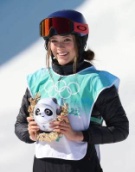 Russia's skating silver medalist Alexandra Trusova,17, amazed the world with five quadruple jumps(四周跳) during free skate at the Beijing Winter Olympics. No other woman has ever finished five quadruple jumps in an Olympic competition.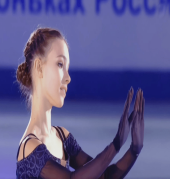 British women's curling(冰壶) team won the country’s only gold medal by having a 10-3 win against Japan on the last day of the Beijing Winter Olympics. This was also the country's first curling gold after 2002.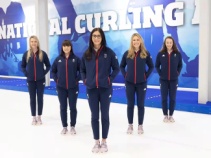 Almida de Val, a 24-year-old Swedish IT engineer, together with her teammate, took the third place in curling mixed doubles. She took a leave from her company to take part in the Olympics.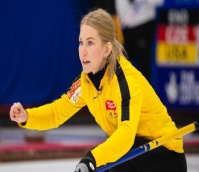 A. You'll need at least one night to“sleep on it". B. And you don't have to make a decision alone.C.They are the best chances to show your personality.D. These ways of letting out what you are feeling are helpful. E. It's very tiring to think things over but fail to decide in time.F.To do that, you can make a list of advantages and disadvantages.It's not very easy for teenagers to make true friends.Some of them make friends by following suit(随大流).That means they do the same as their friends,such as playing online games or saying bad words behind others,although they're not willing to.Share your ideas about the topic.1. Is it wise to follow suit in order to make friends?2. How can teenagers make true friends?Don't forget to support your ideas with your experience as an example.